ΠΡΟΓΡΑΜΜΑ ΕΞΕΤΑΣΕΩΝ ΥΠΟΨΗΦΙΟΙ ΠΛΟΙΑΡΧΟΙ Β(ΝΕΟΙ) ΣΕΙΡΑ196ΗΜΕΡΟΜΗΝΙΑ 19/02/2020 ΤΕΤΑΡΤΗΗΜΕΡΟΜΗΝΙΑ 20/02/2020 ΠΕΜΠΤΗΗΜΕΡΟΜΗΝΙΑ 21/02/2020 ΠΑΡΑΣΚΕΥΗΗΜΕΡΟΜΗΝΙΑ 24/02/2020 ΔΕΥΤΕΡΑΗΜΕΡΟΜΗΝΙΑ 25/02/2020 ΤΡΙΤΗΟ Δ/ΝΤΗΣ ΣΠΟΥΔΩΝ							ΘΕΩΡΗΘΗΚΕ  Ο ΔΙΟΙΚΗΤΗΣ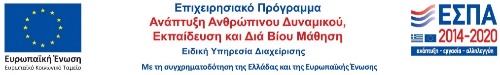 ΩΡΕΣΚΥΚΛΟΣΜΑΘΗΜΑΕΞΕΤΑΣΤΕΣΕΠΙΤΗΡΗΤΕΣΕΠΙΤΗΡΗΤΕΣΑΡ.ΕΞ08:3011:30ΓΚΥΚΛΟΣΝΑΥΤΙΛΙΑΚΗ ΟΙΚΟΝΟΜΙΑΜΑΚΡΑΣ12:0015:00ΒΚΥΚΛΟΣΕΥΣΤΑΘΕΙΑΣΑΒΒΟΠΟΥΛΟΣΤΡΙΠΟΛΙΤΣΙΩΤΗΣ15:3018:30ΑΚΥΚΛΟΣΔΚΑΣ/ΤΗΡΗΣΗ ΦΥΛΑΚΗΣΒΑΣΙΛΕΙΟΥΩΡΕΣΚΥΚΛΟΣΜΑΘΗΜΑΕΞΕΤΑΣΤΕΣΕΠΙΤΗΡΗΤΕΣΕΠΙΤΗΡΗΤΕΣΑΡ.ΕΞ08:3011:30ΓΚΥΚΛΟΣΔΙΕΘΝΕΣ ΝΑΥΤΙΚΟΔΙΚΑΙΟΡΟΥΣΑΚΗΣΡΟΥΣΣΟΣ12:0015:00ΑΚΥΚΛΟΣΝΑΥΤΙΚΑΑΓΓΛΙΚΑΤΣΕΠΑΠΑΔΑΚΗΜΠΟΥΜΠΟΥΚΑ15:3018:30ΩΡΕΣΚΥΚΛΟΣΜΑΘΗΜΑΕΞΕΤΑΣΤΕΣΕΠΙΤΗΡΗΤΕΣΕΠΙΤΗΡΗΤΕΣΑΡ.ΕΞ08:3011:30ΓΚΥΚΛΟΣ ΜΗΧΑΝΕΣΚΑΙ ΒΟΗΘ. ΜΗΧ/ΤΑ ΠΛΟΙΟΥΣΦΑΚΙΑΝΑΚΗΣ12:0015:00ΒΚΥΚΛΟΣΦΟΡΤΩΣΕΙΣΙΝΤΕΡΝΟΣ ΜΑΚΡΑΣ15:3018:30ΑΚΥΚΛΟΣΣΧ.ΠΛΟΥ ΚΑΙ ΕΚΤΕΛΕΣΗ ΝΑΥΣΙΠΛΟΙΑΣΤΡΙΠΟΛΙΤΣΙΩΤΗΣΡΟΥΣΣΟΣΜΑΚΡΗΣΩΡΕΣΚΥΚΛΟΣΜΑΘΗΜΑΕΞΕΤΑΣΤΕΣΕΠΙΤΗΡΗΤΕΣΕΠΙΤΗΡΗΤΕΣΑΡ.ΕΞ08:3011:30ΑΚΥΚΛΟΣΜΕΤΕΩΡΟΛΟΓΙΑΜΗΤΡΟΚΩΤΣΑ12:0015:00ΓΚΥΚΛΟΣΔΙΟΙΚΗΣΗΕΚΠΑΙΔΕΥΣΗΓΙΑΝΝΕΝΑ ΠΑΠΑΝΙΚΟΛΑΟΥ15:3018:30ΒΚΥΚΛΟΣΑΞΙΟΛΟΓΗΣΗ ΚΙΝΔΥΝΟΥΣΦΑΚΙΑΝΑΚΗΣΩΡΕΣΚΥΚΛΟΣΜΑΘΗΜΑΕΞΕΤΑΣΤΕΣΕΠΙΤΗΡΗΤΕΣΕΠΙΤΗΡΗΤΕΣΑΡ.ΕΞ08:3011:30Α ΚΥΚΛΟΣΕΚΤΑΚΤΕΣ ΑΝΑΓΚΕΣΣΙΜΩΝΗ12:0015:00ΓΚΥΚΛΟΣΧΕΙΡΙΣΜΟΙ ΠΛΟΙΟΥΠΑΠΑΝΙΚΟΛΑΟΥΓΙΑΝΝΕΝΑ15:3018:30ΒΚΥΚΛΟΣΝΑΥΠΗΓΕΙΑΠΛΕΣΣΑΣ